JURNAL ILMIAHSTUDI KOMPARATIF PENGANGKATAN ANAK DI TINJAU DARI HUKUM ADAT BALI DAN PERATURAN PEMERINTAH NOMOR 54 TAHUN 2007 TENTANG PELAKSANAAN PENGANGKATAN ANAK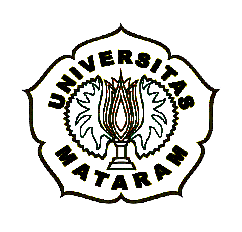 Oleh :Ni Ketut Noviani WulandariD1A010219FAKULTAS HUKUMUNIVERSITAS MATARAMMATARAM2014Halaman Pengesahan Jurnal IlmiahSTUDI KOMPARATIF PENGANGKATAN ANAK DI TINJAU DARI HUKUM ADAT BALI DAN PERATURAN PEMERINTAH NOMOR 54 TAHUN 2007 TENTANG PELAKSANAAN PENGANGKATAN ANAKOleh :Ni Ketut Noviani WulandariD1A010219Menyetujui,Pembimbing Pertama,(Muhammad Umar, SH., MH)                                   NIP. 19521231 198403 1 104